Université de Batna 2Faculté des Lettres et des Langues Étrangères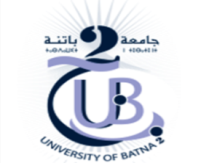 Département de FrançaisCALENDRIER DES ÉPREUVES DE RATTRAPAGE DU DEUXIÈME SEMESTRENIVEAU : PREMIÈRE ANNÉE MASTERDu Dimanche  5 au Mardi 7 juin 22Service MasterDateHoraireMatièreSpécialitéLieu Dimanche  05 juin 229h-10hSociolinguistique - PsycholinguistiqueDLESDLLAIAMPHI BLundi 06 juin 229h-10hLittératures francophonesDLESDLLAIAMPHI BMardi 7 juin9h-10hThéories et démarches en didactique 2DLESDLLAIAMPHI B